TANTÁRGY ADATLAPés tantárgykövetelményekTantárgykurzusok a 2017/2018. tanév 1. félévében:A félév időbeosztása:Cím:Kortárs belső terek A / BTárgykód:PMKTELR019-EA-00 / PMKTELR020-EA-00PMKTELR019-GY-01 / PMKTELR020-GY-01Heti óraszám:1 előadás, 1 gyakorlatKreditpont:2Szak(ok) / típus:Építész premasterTagozat:nappali / levelezőKövetelmény:félévközi jegyMeghirdetés féléve:2017/18. tavaszNyelv:magyarElőzetes követelmény(ek):nincsOktató tanszék(ek):Vizuális Ismeretek TanszékTárgyfelelős, oktató(k):Dr. KÓSA Balázs – tantárgyfelelősCélkitűzés:Ez a tárgy: „Belső terek építészete“, a belsőépítészeti szakterületre fókuszál és egészen az építészet műfaji határáig jut. Ennél a határnál az építészeti design, az ipari designnal találkozik, kezet fognak, majd elválnak egymástól.Célkitűzés:Ez a tárgy: „Belső terek építészete“, a belsőépítészeti szakterületre fókuszál és egészen az építészet műfaji határáig jut. Ennél a határnál az építészeti design, az ipari designnal találkozik, kezet fognak, majd elválnak egymástól.Rövid leírás:A feladat meghatározását írásos tervezési program képezi, rajzi mellékletek, alaprajzok, metszetek nélkül. A feladat megoldása során az általánosnak mondható folyamat, amely a nagyobb összefüggések felől halad a részletek felé, megfordul, a részletekből indulva a nagyobb összefüggések felé tart. A berendezési tárgyak, asztal-szék, ágy-szekrény, fürdőkád-wc, ergonómiai jellemzőiből, méretrendjéből indul, az ezekből berendezhető funkcionális egységek, konyha, szoba, fürdőszoba terveken át jut el a rendeltetési egységek összerendezése által létrejövő, működő lakásig, alaprajzokig, metszetekig. A feladat az építészeti tervezés komplexitását hangsúlyozza, rávilágít arra, hogy az építészeti terv kvalitása nem egymásmellé rendezett értékek halmaza, hanem egymásra épülő értékek összefüggésrendszerében, áthatásában rejlik. A szemeszter folyamán a hallgatók elsajátítják a belsőépítészeti ábrázolás, szabadkézi, kézi szerkesztéses és számítógépes alapjait, technikáját. A terveken felül különböző léptékű munka és végleges makettek készülnek.TERVEZÉSI FELADAT:Konténer-LAK tervezése. A lakótér négy fő (2 felnőtt és 2 gyermek) számára készül és a következő helyiségeket kell elhelyezni benne:előtér - előszobafürdő wc-vel,(mini)konyha – étkezőnappali – hálófülkeA lakótér tervezésnél a következő két tengeri konténertípus közül lehet választani: 20’ tengeri konténer – max. 2db, vagy 40’ tengeri konténer 1 db.A konténerek tervei mellékletként kiadásra kerülnek.formai követelmények:A tervezési folyamat során el kell készíteni a berendezési tárgyak sematikus M1:50 –es léptékű makettjeit, mint a feladat alapmoduljait, melyeket tér makettekben kell elhelyezni. Ezen munka makettek anyaga tetszőleges.A végleges, M1:20 –as léptékű makett (tér és berendezés) balza fából készüljön!A leadott feladatokat magas esztétikai, grafikai minőségben kell prezentálni. Az értékelés során ez is szempont lesz. A mérhető műszaki és esztétikai minőség hiánya bizonyos esetben pótlásra, ismétlésre adhat okot. A félév során keletkező a tervezés történetét is összefoglaló skicceket rajzokat össze kell gyűjteni, formatizálni és a makettel együtt le kell adni! A végleges terv  rajzi dokumentációja mellékelhető, de nem kötelező.MAKETT: A tematikában feltüntetett időpontokban munkaközi maketteket kell bemutatni, melyek rögzítik a tervezési folyamat állomásait. A munkaközi maketteket a félév végén is be kell mutatni, prezentálni kell a gondolatmenetet, a terek fejlődését. A félév végén egy darab végleges modellt is szükséges bemutatni. A makettek anyagát a hallgató határozza meg a konzulenssel egyeztetve. 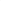 Rövid leírás:A feladat meghatározását írásos tervezési program képezi, rajzi mellékletek, alaprajzok, metszetek nélkül. A feladat megoldása során az általánosnak mondható folyamat, amely a nagyobb összefüggések felől halad a részletek felé, megfordul, a részletekből indulva a nagyobb összefüggések felé tart. A berendezési tárgyak, asztal-szék, ágy-szekrény, fürdőkád-wc, ergonómiai jellemzőiből, méretrendjéből indul, az ezekből berendezhető funkcionális egységek, konyha, szoba, fürdőszoba terveken át jut el a rendeltetési egységek összerendezése által létrejövő, működő lakásig, alaprajzokig, metszetekig. A feladat az építészeti tervezés komplexitását hangsúlyozza, rávilágít arra, hogy az építészeti terv kvalitása nem egymásmellé rendezett értékek halmaza, hanem egymásra épülő értékek összefüggésrendszerében, áthatásában rejlik. A szemeszter folyamán a hallgatók elsajátítják a belsőépítészeti ábrázolás, szabadkézi, kézi szerkesztéses és számítógépes alapjait, technikáját. A terveken felül különböző léptékű munka és végleges makettek készülnek.TERVEZÉSI FELADAT:Konténer-LAK tervezése. A lakótér négy fő (2 felnőtt és 2 gyermek) számára készül és a következő helyiségeket kell elhelyezni benne:előtér - előszobafürdő wc-vel,(mini)konyha – étkezőnappali – hálófülkeA lakótér tervezésnél a következő két tengeri konténertípus közül lehet választani: 20’ tengeri konténer – max. 2db, vagy 40’ tengeri konténer 1 db.A konténerek tervei mellékletként kiadásra kerülnek.formai követelmények:A tervezési folyamat során el kell készíteni a berendezési tárgyak sematikus M1:50 –es léptékű makettjeit, mint a feladat alapmoduljait, melyeket tér makettekben kell elhelyezni. Ezen munka makettek anyaga tetszőleges.A végleges, M1:20 –as léptékű makett (tér és berendezés) balza fából készüljön!A leadott feladatokat magas esztétikai, grafikai minőségben kell prezentálni. Az értékelés során ez is szempont lesz. A mérhető műszaki és esztétikai minőség hiánya bizonyos esetben pótlásra, ismétlésre adhat okot. A félév során keletkező a tervezés történetét is összefoglaló skicceket rajzokat össze kell gyűjteni, formatizálni és a makettel együtt le kell adni! A végleges terv  rajzi dokumentációja mellékelhető, de nem kötelező.MAKETT: A tematikában feltüntetett időpontokban munkaközi maketteket kell bemutatni, melyek rögzítik a tervezési folyamat állomásait. A munkaközi maketteket a félév végén is be kell mutatni, prezentálni kell a gondolatmenetet, a terek fejlődését. A félév végén egy darab végleges modellt is szükséges bemutatni. A makettek anyagát a hallgató határozza meg a konzulenssel egyeztetve. Követelmény a szorgalmi időszakban:A gyakorlatokon/laborokon való megjelenés kötelező (a hiányzások a TVSZ. szerint), a tematikában meghatározott készültségi fokkal. A nem megfelelő órai munkavégzés vagy felkészületlenség nem egyenlő a jelenléttel, felkészültség hiánya, vagy az óra nem aktív látogatása igazolatlan hiányzásnak minősül, amely hatással lehet a félév értékelésére is. A félévben elvégzendő feladatok:A féléves feladat(ok) beadási határidejének tartása kötelező. A tematika és a félév menetének beosztása a TVSZ figyelembevételével készült.Félévközi számonkérések:A gyakorlati óránkapot feladatok mellett, otthoni feladatok is várhatóak a félév során. Ezeket a megjelölt időpontokban(prezentáció) szükséges bemutatni. A prezentációk pótlására akkor van lehetőség, ha azt előzetesen egyeztetve lett a tantárgyfelelőssel, gyakorlatvezetővel. A félévet átölelő feladat legkésőbbi beadási határideje a15. hét szerda (gyakorlati óra időpontja). Javítás maximum 1-1 alkalommal lehetséges a 16. héttel bezárólag.A szemeszterben megszerezhető pontszámok részletezése:végleges makett:                                50 pontskiccek, rajzok füzetben:                   35 ponttanulmány:                                          15 pontEgyes feladatok minimális pontszáma:feladat:                                26 pontfeladat:                                18 pontfeladat:                                9 pontBEADANDÓ MUNKARÉSZEK:Házi feladatok bemutatása – digitálisan és nyomtatott formátumbanOtthoni feladat digitális adathordozón(CD,DVD) történő leadása a félév végéigmakett(ek)Az órai munkák nem megfelelő minőségű prezentációja esetén automatikus elutasításra kerül a féléves teljesítés.A feladatok nem megfelelő minőségű prezentációja esetén automatikus elutasításra kerül a féléves teljesítés.Követelmény a szorgalmi időszakban:A gyakorlatokon/laborokon való megjelenés kötelező (a hiányzások a TVSZ. szerint), a tematikában meghatározott készültségi fokkal. A nem megfelelő órai munkavégzés vagy felkészületlenség nem egyenlő a jelenléttel, felkészültség hiánya, vagy az óra nem aktív látogatása igazolatlan hiányzásnak minősül, amely hatással lehet a félév értékelésére is. A félévben elvégzendő feladatok:A féléves feladat(ok) beadási határidejének tartása kötelező. A tematika és a félév menetének beosztása a TVSZ figyelembevételével készült.Félévközi számonkérések:A gyakorlati óránkapot feladatok mellett, otthoni feladatok is várhatóak a félév során. Ezeket a megjelölt időpontokban(prezentáció) szükséges bemutatni. A prezentációk pótlására akkor van lehetőség, ha azt előzetesen egyeztetve lett a tantárgyfelelőssel, gyakorlatvezetővel. A félévet átölelő feladat legkésőbbi beadási határideje a15. hét szerda (gyakorlati óra időpontja). Javítás maximum 1-1 alkalommal lehetséges a 16. héttel bezárólag.A szemeszterben megszerezhető pontszámok részletezése:végleges makett:                                50 pontskiccek, rajzok füzetben:                   35 ponttanulmány:                                          15 pontEgyes feladatok minimális pontszáma:feladat:                                26 pontfeladat:                                18 pontfeladat:                                9 pontBEADANDÓ MUNKARÉSZEK:Házi feladatok bemutatása – digitálisan és nyomtatott formátumbanOtthoni feladat digitális adathordozón(CD,DVD) történő leadása a félév végéigmakett(ek)Az órai munkák nem megfelelő minőségű prezentációja esetén automatikus elutasításra kerül a féléves teljesítés.A feladatok nem megfelelő minőségű prezentációja esetén automatikus elutasításra kerül a féléves teljesítés.Osztályzat kialakításának módja:A tantárgy jegybeírásként való felvétele a NEPTUN rendszerben. A félév érdemjeggyel zárul, amelyet a szorgalmi időszak sikeres elvégzését követően kapnak a hallgatók.Érdemjegy – pontrendszer:                               91 – 100 pont  5 (jeles)                               76 – 90   pont  4 (jó)                               65 – 75   pont  3 (közepes)                               53 – 64   pont  2 (elégséges)A félév sikeres teljesítéséhez, minden munkarész és számonkérés megléte szükséges.Osztályzat kialakításának módja:A tantárgy jegybeírásként való felvétele a NEPTUN rendszerben. A félév érdemjeggyel zárul, amelyet a szorgalmi időszak sikeres elvégzését követően kapnak a hallgatók.Érdemjegy – pontrendszer:                               91 – 100 pont  5 (jeles)                               76 – 90   pont  4 (jó)                               65 – 75   pont  3 (közepes)                               53 – 64   pont  2 (elégséges)A félév sikeres teljesítéséhez, minden munkarész és számonkérés megléte szükséges.Pótlási lehetőségek:A féléves feladat(ok) beadási határidejének tartása, valamint a zárthelyi dolgozatok megírása kötelező. A tematika és a félév menetének beosztása a TVSZ figyelembevételével készült. Ennek értelmében, egyéb időpontban pótlásra, javításra lehetőség nincs.Pótlási lehetőségek:A féléves feladat(ok) beadási határidejének tartása, valamint a zárthelyi dolgozatok megírása kötelező. A tematika és a félév menetének beosztása a TVSZ figyelembevételével készült. Ennek értelmében, egyéb időpontban pótlásra, javításra lehetőség nincs.Konzultációs lehetőségek:Az órarendben rögzített időpontokban, valamint a tantárgyfelelős/oktató által kiírt fogadóóra időpontjában. Feladatok véglegesítése a második órán megtörténik.Konzultációs lehetőségek:Az órarendben rögzített időpontokban, valamint a tantárgyfelelős/oktató által kiírt fogadóóra időpontjában. Feladatok véglegesítése a második órán megtörténik.Jegyzet, tankönyv, felhasználható irodalom:Kaesz Gyula – A bútorstílusokDaniela Santos Quartino – Modern Interior DesignJegyzet, tankönyv, felhasználható irodalom:Kaesz Gyula – A bútorstílusokDaniela Santos Quartino – Modern Interior DesignTárgy-kurzus típusOktató(k)Nap/időHelyMegjegyzéselőadás/gyakorlatnappaliDr. Kósa Balázsegyetemi adjunktusszombat5-6. óra A313tematika szerintTárgy-kurzus típusOktató(k)ElőadásGyakorlatMegjegyzésDr. Kósa Balázsegyetemi adjunktus előadás/gyakorlatkedd11:15 -12:00A313(tematika szerint)szombat12:00 -12:45A313(tematika szerint)előadások tematika szerinthétdátumelőadásgyakorlat1.02.05. / 02.09.2.02.12. / 02.16.3.02.24.belső terek jelentősségeféléves feladat konzultációja, makett bemutatása4.02.26. / 03.02.5.03.05. / 03.09.6.03.12. / 03.16.7.03.24.belső terek jelentősségeféléves feladat konzultációja, makett bemutatása8.03.26. / 03.30.9.04.02. / 04.06.tavaszi szünettavaszi szünet10.04.14.belső terek jelentősségeféléves feladat konzultációja, makett bemutatása11.04.16. / 04.20.12.04.23. / 04.27.13.05.05.belső terek jelentősségeféléves feladat konzultációja, makett bemutatása14.05.09. / 05.11.15.05.18.Félév zárása, zárthelyi dolgozat megírása, értékelése